Solution Sketches Midterm Exam1COSC 4335 Data MiningMarch 3, 2016Your Name:Your student id: Problem 1 --- K-means, K-medoids and Clustering in General [16]Problem 2 --- Similarity Assessment [10]Problem 3 --- Hierarchical Clustering [8]Problem 4 --- Data Mining in General [4]Problem 5 --- Data Analysis [16]:Grade: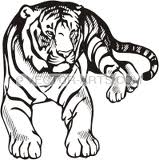 The exam is “open books” and you have 75 minutes to complete the exam. The exam will count approx. 16-19% towards the course grade. K-Means, K-medoids, and Clustering in General [16]a. What are the goal and objectives of clustering? Limit your answer to 2-4 sentences! [3]The goal of clustering is to partition a dataset/a set of objects into homogenous, non-overlapping groups in such a way that objects in the same group (called a cluster) are more similar (in some sense or another) to each other than to those in other groups (clusters)[2.5]; that is, its goal is to discovery meaningful groupings [1]. Moreover, identifying outliers—objects do not belong to any group—is important [0.5].  At most 3 points; other observations might receive credit!b.  When does K-means terminate? When does K-medoids terminate? [2]when there is no more change in the set of centroids/clustering[1.5]; when the objective function/SSE function does not improve[1.5] c. When using K-means, it is recommended to run K-means multiple times—starting with different initial clusters in each run. What is the reason for this? [3] K-means employs a steepest decent hill climbing strategy with respect to SSE and climbs the nearest valley from the stating position/initial clustering; consequently, using different initializations K-means ends up on different valleys that differ differ with respect to the SSE of the obtained clustering. d. Assume we use K-medoids to cluster six objects 1,…,6 and k=2 and our current set of representatives is {1,6} and the object distance matrix is:0 1 2 3 4 5 object 1’s distance   0 7 7 2 2      0 3 3 2         0 3 6            0 3                     0     What cluster does K-medoids form for this set of representatives and what is the       SSE error of the obtained clustering? [3] {1,2,3,4} or {1,2,4} and {5,6} or {3,5,6} and SSE=1**2+3**2+2**2+3**2=23No partial credit! Problem1  Continuedf) Assume the following dataset is given: (1,1), (4,4), (5,5), (7,7), (9,9), (0,6), (6,0). K-Means is used with k=3 to cluster the dataset. Moreover, Manhattan distance is used as the distance function (formula below) to compute distances between centroids and objects in the dataset. Moreover, K-Means’ initial clusters C1, C2, and C3 are as follows:C1: {(1,1), (4,4), (7,7)}     C2: {(0,6), (6,0)}C3: {(5,5), (9,9)}} Now K-means is run for a single iteration; what are the new clusters and what are their centroids? [5]d((x1,x2),(x1’,x2’))= |x1-x1’| + |x2-x2’|Centroids and newly formed clustersC1: (4,4):   (0,6) (6,0) (4,4) (5,5) — assigning (0,6) and (6,0) to cluster C2 is also correct! C2: (3,3): (1,1) C3: (7,7):  (7,7) (9,9) Centroids of newly formed clusters:  C1: (15/4,15/4) C2: (1,1) C3: (8,8) One error: at most 3 points two errors: 0-1 points 2. Similarity Assessment [10]Design a distance function to assess the similarity of gradute students; each customer is characterized by the following attributes:Ssnqud (“quality of undergraduate degree”) which is ordinal attribute with values ‘excellent’, ‘very good’, ‘good’, ‘fair’, ‘poor’, ‘very poor’.gpa  (which is a real number with mean 2.8  standard deviation is 0.8, and maximum 4.0  and minimum 2.1)gender is an nominal attribute taking values in {male, female}.Assume that the attributes qud and gpa are of major importance and the attribute gender is of a minor importance when assessing the similarity between students. Using your distance function compute the distance between the following 2 students: c1=(111111111, ‘good’, 2.9, male) and c2=(222222222, ‘very poor’, 3.7, female)!We convert the Oph rating values ‘excellent’, ‘very good’, ‘good’, ‘fair’, ‘poor’, ‘very poor’ to 5:0 using ; then we compute the distance by taking L-1 norm and dividing by the  range, 5 in this case.Normalize gpa using Z-score and find distance by L-1 normdgender(a,b):= if a=b then 0 else 1Assign weights 1 to qud, 1 to Power-used and 0.2 to GenderNow[8]: one error: 2.5-5 two errors: 0-2 distance functions not properly defined: at most 3 pointsd(u,v) = 1*|(u.gpa)/0.8 – (v.gpa)/0.8| + 1*|(u.qud) – (v.qud)|/5 + 0.2*dgender(u.gender, v.gender) /2.22 students: c1=(111111111, ‘good’, 2.9, male) and c2=(222222222, ‘very poor’, 3.7, female)!d(c1,c2)= (1 + 3/5 + 0.2)/2.2= 1.8/22=9/11=0.82 [2]3. Hierarchical Clustering [8] A dataset consisting of object A, B, C, D, E with the following distance matrix is given:a) Assume single link hierarchical clustering is applied to the dataset? What dendrogram will be returned? [4]A-E,  A-E-C, A-E-C-D. A-E-C-D, A-E-C-D-B  One error: at most 1 pointb) Hierarchical clustering computes dendrograms; what is the dendogram? What is the value of creating dendrograms—what can they be used for? [4]  A dendrogram is a tree diagram frequently used to illustrate the arrangement of the clusters produced by hierarchical clustering. Edges of the dendrogram represent split/merge relationships between the nodes of the tree which represent clusters[2]Dendograms organize dataset hierarchically---identifying homogeneous groups at differerent levels of granularity---which is important in bio-informatics and social sciences as it allows for discovering meaningful categories/classes in data.[2]4. Data Mining in General [4]What are the goals and objectives of data mining? Limit yourself to 3-5 sentences!Finding something interesting (patterns/associations), models, groupings, summaries,…) in large amounts of data [2.5]. descriptive and predictive techniques, possibly listing what they do [1], use of interesting measures[1], scalable algorithms that can deal with large amounts of data [1]At most 4 points; other observations might deserve credit! 5. Data Analysis [18]a) Assume you have an attribute A with mean value 4 and standard deviation 2; make an estimate of the probability that a value of the attribute A lies in the interval [0,8]—Hint assume that A follows normal distribution! Also give a reason for your answer [3]If we convert variable A into the into its zscore zA, we obtain P(0<A<8)=P( 8-4/2 < zA < 0-4/2) = P( -2 < zA <2) = about 95% see http://en.wikipedia.org/wiki/Standard_score b) The following boxplot has been created using the following R-code for an attribute x:> x<-c(1,2,2,2,4,4,8,9,9,10,18,22)> boxplot(x)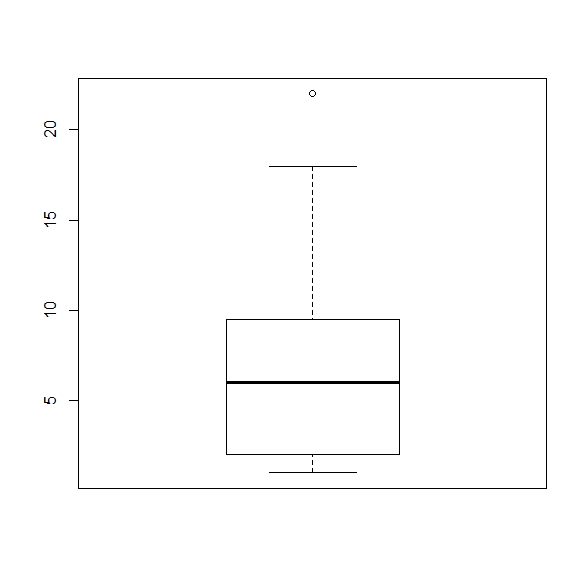 What is the median for the attribute x? What is the IQR for the attribute x?  The lower whisker of the boxplot as at 1; what does this tell you?   According the boxplot 18 is not an outlier and 22 as an outlier; why do you believe this is the case? [5]Median is 6=(4+8)/2 [1]IQR=9.5-2=7.5 [1]1 is the lowest value in the dataset that is not an outlier [1] Every value that is 1.5*IQR above the 75th percentile is an outlier; that is, for the particular boxplots values above 9.5+1.5*7.5=20.75 and below -9.25 are outliers; consequently, 22 is an outlier and 1 and 18 is not, and the whiskers are therefore at 1 and 18! [2]  No partial credit for incorrect answers! c) Interpret the following histogram that captures the percentage of body-fat in a testgroup [4]: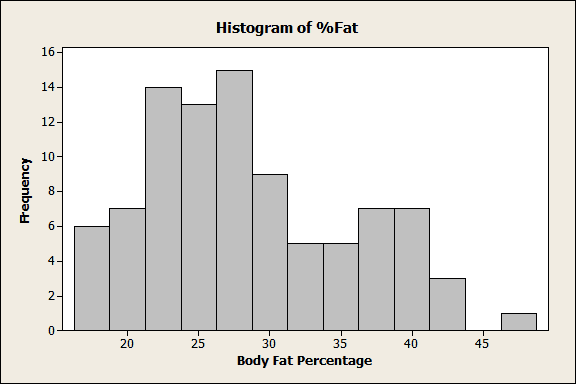 Bimodal, peaks at 27.5 and 37.5 [2.5], one gap/outlier at 45/50[1], somewhat skewed [0.5], somewhat continous, no large jumps in the frequency[1] at  most 4 pointsd) Interpret the supervised scatter plot depicted below; moreover, assess the difficulty of separating signals and background using attributes x and y based on the scatter plot! [4]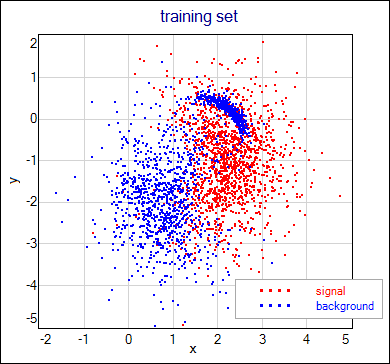 The signal class is centered in a single area (uni-modal) near (2.5,-1) [1] the background class is centered in 2 areas (bi-modal) and focused in two separate regions at (0.5, -2.25) and (2, 0.5) [1] with in=between regions dominated by red examples[0.5]; the classes are separated although some overlap/contamination with example of other classes occurs, particularly near the boundaries [1]; the second region of the background class is very dense[0.5]  has a moon-like shape [0.5] and is enclosed by region dominated by signal examples [0.5]. The variable x seems to be more useful in separating the 2 classes; for example, most points less than 1 belong to the background class [1]; however, the variable y is still necessary to correctly classify the examples in moon-like dense are of the background class [0.5]. At most 4 points; slightly varying interpretations might deserve full credit distanceABCDEA09231B0865C0710D04E0